Publicado en Madrid el 25/10/2022 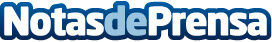 La Plataforma de Transporte Digital OkCargo cierra su primera ronda de financiación por 2,5 millones de eurosOkCargo ofrece transporte de mercancías carga completa nacional e internacional a través de su plataforma tecnológica utilizando biga data y algoritmos de inteligencia artificialDatos de contacto:Comercial621075351Nota de prensa publicada en: https://www.notasdeprensa.es/la-plataforma-de-transporte-digital-okcargo_1 Categorias: Nacional Finanzas Inteligencia Artificial y Robótica Emprendedores Logística E-Commerce Consumo http://www.notasdeprensa.es